Dr. Öğr. Üyesi Mehmet ÖZDEMİRTürkçe Eğitimi Anabilim Dalı BaşkanıÜNİVERSİTE ORTAK DERSLER FİNAL PROGRAM*2021-2022 Güz Dönemi Üniversite Ortak Derslerinin FİNAL SINAVLARI 4 Ocak 2022 Salı günü aşağıdaki programa uygun şekilde yapılacaktır.DİĞER ANABİLİM DALLARI İLE ORTAK YAPILAN SINAVLAR**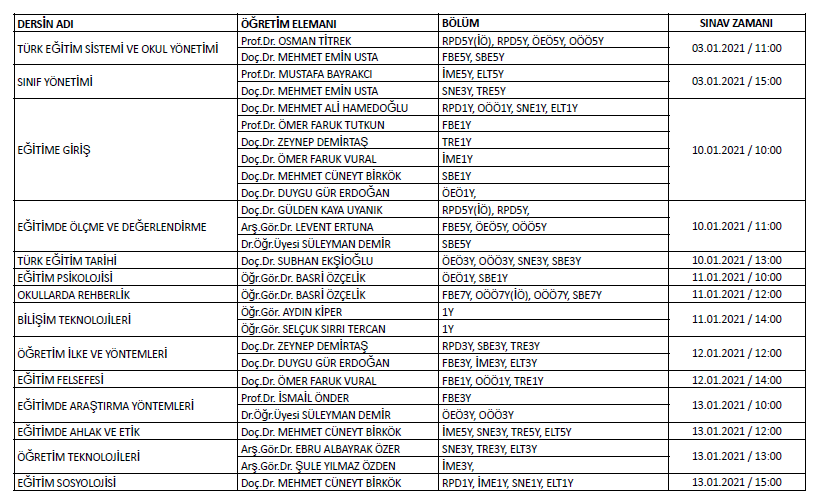 FAKÜLTE ORTAK SEÇMELİ DERSLER (MESLEK BİLGİSİ VE GENEL KÜLTÜR SEÇMELİ DERSLERİ) FİNAL PROGRAMI*** Türkçe Eğitimi Anabilim Dalı 2021-2022 Güz Dönemi Final Sınav Programı (1. Hafta) Türkçe Eğitimi Anabilim Dalı 2021-2022 Güz Dönemi Final Sınav Programı (1. Hafta) Türkçe Eğitimi Anabilim Dalı 2021-2022 Güz Dönemi Final Sınav Programı (1. Hafta) Türkçe Eğitimi Anabilim Dalı 2021-2022 Güz Dönemi Final Sınav Programı (1. Hafta) Türkçe Eğitimi Anabilim Dalı 2021-2022 Güz Dönemi Final Sınav Programı (1. Hafta) Türkçe Eğitimi Anabilim Dalı 2021-2022 Güz Dönemi Final Sınav Programı (1. Hafta) Türkçe Eğitimi Anabilim Dalı 2021-2022 Güz Dönemi Final Sınav Programı (1. Hafta) Türkçe Eğitimi Anabilim Dalı 2021-2022 Güz Dönemi Final Sınav Programı (1. Hafta) Türkçe Eğitimi Anabilim Dalı 2021-2022 Güz Dönemi Final Sınav Programı (1. Hafta) Türkçe Eğitimi Anabilim Dalı 2021-2022 Güz Dönemi Final Sınav Programı (1. Hafta)TarihSaatDersSınıfSınıfÖğretim ÜyesiÖğretim ÜyesiÖğretim ÜyesiSınıfGözetmen3 Ocak 2022 Pazartesi09.003 Ocak 2022 Pazartesi10.00TRE431 Dil Bilgisi Öğretimi44Dr. Öğr. Üyesi Tuğba Demirtaş TolamanDr. Öğr. Üyesi Tuğba Demirtaş TolamanDr. Öğr. Üyesi Tuğba Demirtaş Tolaman3108-32133 Ocak 2022 Pazartesi11.003 Ocak 2022 Pazartesi12.00TRE233 Türkçe Öğrenme ve Öğretim Yaklaşımları22Dr. Öğr. Üyesi Tuğba Demirtaş TolamanDr. Öğr. Üyesi Tuğba Demirtaş TolamanDr. Öğr. Üyesi Tuğba Demirtaş Tolaman3108-32133 Ocak 2022 Pazartesi13.003 Ocak 2022 Pazartesi14.00TRE131 Edebiyat Bilgi ve Kuramları I11Dr. Öğr.Üyesi Mehmet ÖzdemirDr. Öğr.Üyesi Mehmet ÖzdemirDr. Öğr.Üyesi Mehmet Özdemir3108-32133 Ocak 2022 Pazartesi15.00EBB301 Sınıf Yönetimi**33Doç. Dr. Mehmet Emin UstaDoç. Dr. Mehmet Emin UstaDoç. Dr. Mehmet Emin Usta3108-32133 Ocak 2022 Pazartesi16.004 Ocak 2022 Salı09.00EBB 401 Özel Eğitim ve Kaynaştırma44Arş. Gör. Damla AltınArş. Gör. Damla AltınArş. Gör. Damla Altın3108-32134 Ocak 2022 Salı10.00TRE231 Çocuk Edebiyatı22Öğr. Gör. Erdal ÖzcanÖğr. Gör. Erdal ÖzcanÖğr. Gör. Erdal Özcan3108-32134 Ocak 2022 Salı11.00TRE003 İlk Okuma ve Yazma Öğretimi33Öğr. Gör. Erdal ÖzcanÖğr. Gör. Erdal ÖzcanÖğr. Gör. Erdal Özcan3108-32134 Ocak 2022 Salı12.00ATA101 Atatürk İlkeleri ve İnkılap Tarihi I*11Öğr.Gör. Nihan Eyyüboğlu ErdemÖğr.Gör. Nihan Eyyüboğlu ErdemÖğr.Gör. Nihan Eyyüboğlu ErdemSABİS(Çevrim İçi)4 Ocak 2022 Salı13.00ING193 Yabancı Dil I*11Öğr.Gör. Dr. Zafer ÇamlıbelÖğr.Gör. Dr. Zafer ÇamlıbelÖğr.Gör. Dr. Zafer ÇamlıbelSABİS(Çevrim İçi)4 Ocak 2022 Salı14.00TUR101 Türk Dili I*11Öğr. Gör. Dr. Özlem DüzlüÖğr. Gör. Dr. Özlem DüzlüÖğr. Gör. Dr. Özlem DüzlüSABİS(Çevrim İçi)4 Ocak 2022 Salı15.00TRE433 Tiyatro ve Drama Uygulamaları44Öğr. Gör. Erdal ÖzcanÖğr. Gör. Erdal ÖzcanÖğr. Gör. Erdal Özcan3108-32134 Ocak 2022 Salı16.005 Ocak 2022 Çarşamba09.005 Ocak 2022 Çarşamba10.005 Ocak 2022 Çarşamba11.00TRE237 Yeni Türk Edebiyatı I22Dr. Öğr.Üyesi Mehmet ÖzdemirDr. Öğr.Üyesi Mehmet ÖzdemirDr. Öğr.Üyesi Mehmet Özdemir3108-32135 Ocak 2022 Çarşamba12.005 Ocak 2022 Çarşamba13.00TRE333 Okuma Eğitimi33Prof. Dr. Alpaslan OkurProf. Dr. Alpaslan OkurProf. Dr. Alpaslan Okur3108-32135 Ocak 2022 Çarşamba14.005 Ocak 2022 Çarşamba15.00TRE005 Türkçe Ders Kitabı İncelemesi44Prof. Dr. Alpaslan OkurProf. Dr. Alpaslan OkurProf. Dr. Alpaslan Okur3108-32135 Ocak 2022 Çarşamba16.006 Ocak 2022 Perşembe09.006 Ocak 2022 Perşembe10.00Fakülte Ortak Seçmeli Dersleri (Meslek Bilgisi ve Genel Kültür Seçmeli Dersleri)*** ara sınavları 10.00 ile 16.00 saatleri arasında ekte belirtilen sınav programa uygun olarak yapılacaktır.  Fakülte Ortak Seçmeli Dersleri (Meslek Bilgisi ve Genel Kültür Seçmeli Dersleri)*** ara sınavları 10.00 ile 16.00 saatleri arasında ekte belirtilen sınav programa uygun olarak yapılacaktır.  Fakülte Ortak Seçmeli Dersleri (Meslek Bilgisi ve Genel Kültür Seçmeli Dersleri)*** ara sınavları 10.00 ile 16.00 saatleri arasında ekte belirtilen sınav programa uygun olarak yapılacaktır.  Fakülte Ortak Seçmeli Dersleri (Meslek Bilgisi ve Genel Kültür Seçmeli Dersleri)*** ara sınavları 10.00 ile 16.00 saatleri arasında ekte belirtilen sınav programa uygun olarak yapılacaktır.  Fakülte Ortak Seçmeli Dersleri (Meslek Bilgisi ve Genel Kültür Seçmeli Dersleri)*** ara sınavları 10.00 ile 16.00 saatleri arasında ekte belirtilen sınav programa uygun olarak yapılacaktır.  Fakülte Ortak Seçmeli Dersleri (Meslek Bilgisi ve Genel Kültür Seçmeli Dersleri)*** ara sınavları 10.00 ile 16.00 saatleri arasında ekte belirtilen sınav programa uygun olarak yapılacaktır.  Fakülte Ortak Seçmeli Dersleri (Meslek Bilgisi ve Genel Kültür Seçmeli Dersleri)*** ara sınavları 10.00 ile 16.00 saatleri arasında ekte belirtilen sınav programa uygun olarak yapılacaktır.  Fakülte Ortak Seçmeli Dersleri (Meslek Bilgisi ve Genel Kültür Seçmeli Dersleri)*** ara sınavları 10.00 ile 16.00 saatleri arasında ekte belirtilen sınav programa uygun olarak yapılacaktır.  6 Ocak 2022 Perşembe11.00Fakülte Ortak Seçmeli Dersleri (Meslek Bilgisi ve Genel Kültür Seçmeli Dersleri)*** ara sınavları 10.00 ile 16.00 saatleri arasında ekte belirtilen sınav programa uygun olarak yapılacaktır.  Fakülte Ortak Seçmeli Dersleri (Meslek Bilgisi ve Genel Kültür Seçmeli Dersleri)*** ara sınavları 10.00 ile 16.00 saatleri arasında ekte belirtilen sınav programa uygun olarak yapılacaktır.  Fakülte Ortak Seçmeli Dersleri (Meslek Bilgisi ve Genel Kültür Seçmeli Dersleri)*** ara sınavları 10.00 ile 16.00 saatleri arasında ekte belirtilen sınav programa uygun olarak yapılacaktır.  Fakülte Ortak Seçmeli Dersleri (Meslek Bilgisi ve Genel Kültür Seçmeli Dersleri)*** ara sınavları 10.00 ile 16.00 saatleri arasında ekte belirtilen sınav programa uygun olarak yapılacaktır.  Fakülte Ortak Seçmeli Dersleri (Meslek Bilgisi ve Genel Kültür Seçmeli Dersleri)*** ara sınavları 10.00 ile 16.00 saatleri arasında ekte belirtilen sınav programa uygun olarak yapılacaktır.  Fakülte Ortak Seçmeli Dersleri (Meslek Bilgisi ve Genel Kültür Seçmeli Dersleri)*** ara sınavları 10.00 ile 16.00 saatleri arasında ekte belirtilen sınav programa uygun olarak yapılacaktır.  Fakülte Ortak Seçmeli Dersleri (Meslek Bilgisi ve Genel Kültür Seçmeli Dersleri)*** ara sınavları 10.00 ile 16.00 saatleri arasında ekte belirtilen sınav programa uygun olarak yapılacaktır.  Fakülte Ortak Seçmeli Dersleri (Meslek Bilgisi ve Genel Kültür Seçmeli Dersleri)*** ara sınavları 10.00 ile 16.00 saatleri arasında ekte belirtilen sınav programa uygun olarak yapılacaktır.  6 Ocak 2022 Perşembe12.00Fakülte Ortak Seçmeli Dersleri (Meslek Bilgisi ve Genel Kültür Seçmeli Dersleri)*** ara sınavları 10.00 ile 16.00 saatleri arasında ekte belirtilen sınav programa uygun olarak yapılacaktır.  Fakülte Ortak Seçmeli Dersleri (Meslek Bilgisi ve Genel Kültür Seçmeli Dersleri)*** ara sınavları 10.00 ile 16.00 saatleri arasında ekte belirtilen sınav programa uygun olarak yapılacaktır.  Fakülte Ortak Seçmeli Dersleri (Meslek Bilgisi ve Genel Kültür Seçmeli Dersleri)*** ara sınavları 10.00 ile 16.00 saatleri arasında ekte belirtilen sınav programa uygun olarak yapılacaktır.  Fakülte Ortak Seçmeli Dersleri (Meslek Bilgisi ve Genel Kültür Seçmeli Dersleri)*** ara sınavları 10.00 ile 16.00 saatleri arasında ekte belirtilen sınav programa uygun olarak yapılacaktır.  Fakülte Ortak Seçmeli Dersleri (Meslek Bilgisi ve Genel Kültür Seçmeli Dersleri)*** ara sınavları 10.00 ile 16.00 saatleri arasında ekte belirtilen sınav programa uygun olarak yapılacaktır.  Fakülte Ortak Seçmeli Dersleri (Meslek Bilgisi ve Genel Kültür Seçmeli Dersleri)*** ara sınavları 10.00 ile 16.00 saatleri arasında ekte belirtilen sınav programa uygun olarak yapılacaktır.  Fakülte Ortak Seçmeli Dersleri (Meslek Bilgisi ve Genel Kültür Seçmeli Dersleri)*** ara sınavları 10.00 ile 16.00 saatleri arasında ekte belirtilen sınav programa uygun olarak yapılacaktır.  Fakülte Ortak Seçmeli Dersleri (Meslek Bilgisi ve Genel Kültür Seçmeli Dersleri)*** ara sınavları 10.00 ile 16.00 saatleri arasında ekte belirtilen sınav programa uygun olarak yapılacaktır.  6 Ocak 2022 Perşembe13.00Fakülte Ortak Seçmeli Dersleri (Meslek Bilgisi ve Genel Kültür Seçmeli Dersleri)*** ara sınavları 10.00 ile 16.00 saatleri arasında ekte belirtilen sınav programa uygun olarak yapılacaktır.  Fakülte Ortak Seçmeli Dersleri (Meslek Bilgisi ve Genel Kültür Seçmeli Dersleri)*** ara sınavları 10.00 ile 16.00 saatleri arasında ekte belirtilen sınav programa uygun olarak yapılacaktır.  Fakülte Ortak Seçmeli Dersleri (Meslek Bilgisi ve Genel Kültür Seçmeli Dersleri)*** ara sınavları 10.00 ile 16.00 saatleri arasında ekte belirtilen sınav programa uygun olarak yapılacaktır.  Fakülte Ortak Seçmeli Dersleri (Meslek Bilgisi ve Genel Kültür Seçmeli Dersleri)*** ara sınavları 10.00 ile 16.00 saatleri arasında ekte belirtilen sınav programa uygun olarak yapılacaktır.  Fakülte Ortak Seçmeli Dersleri (Meslek Bilgisi ve Genel Kültür Seçmeli Dersleri)*** ara sınavları 10.00 ile 16.00 saatleri arasında ekte belirtilen sınav programa uygun olarak yapılacaktır.  Fakülte Ortak Seçmeli Dersleri (Meslek Bilgisi ve Genel Kültür Seçmeli Dersleri)*** ara sınavları 10.00 ile 16.00 saatleri arasında ekte belirtilen sınav programa uygun olarak yapılacaktır.  Fakülte Ortak Seçmeli Dersleri (Meslek Bilgisi ve Genel Kültür Seçmeli Dersleri)*** ara sınavları 10.00 ile 16.00 saatleri arasında ekte belirtilen sınav programa uygun olarak yapılacaktır.  Fakülte Ortak Seçmeli Dersleri (Meslek Bilgisi ve Genel Kültür Seçmeli Dersleri)*** ara sınavları 10.00 ile 16.00 saatleri arasında ekte belirtilen sınav programa uygun olarak yapılacaktır.  6 Ocak 2022 Perşembe14.00Fakülte Ortak Seçmeli Dersleri (Meslek Bilgisi ve Genel Kültür Seçmeli Dersleri)*** ara sınavları 10.00 ile 16.00 saatleri arasında ekte belirtilen sınav programa uygun olarak yapılacaktır.  Fakülte Ortak Seçmeli Dersleri (Meslek Bilgisi ve Genel Kültür Seçmeli Dersleri)*** ara sınavları 10.00 ile 16.00 saatleri arasında ekte belirtilen sınav programa uygun olarak yapılacaktır.  Fakülte Ortak Seçmeli Dersleri (Meslek Bilgisi ve Genel Kültür Seçmeli Dersleri)*** ara sınavları 10.00 ile 16.00 saatleri arasında ekte belirtilen sınav programa uygun olarak yapılacaktır.  Fakülte Ortak Seçmeli Dersleri (Meslek Bilgisi ve Genel Kültür Seçmeli Dersleri)*** ara sınavları 10.00 ile 16.00 saatleri arasında ekte belirtilen sınav programa uygun olarak yapılacaktır.  Fakülte Ortak Seçmeli Dersleri (Meslek Bilgisi ve Genel Kültür Seçmeli Dersleri)*** ara sınavları 10.00 ile 16.00 saatleri arasında ekte belirtilen sınav programa uygun olarak yapılacaktır.  Fakülte Ortak Seçmeli Dersleri (Meslek Bilgisi ve Genel Kültür Seçmeli Dersleri)*** ara sınavları 10.00 ile 16.00 saatleri arasında ekte belirtilen sınav programa uygun olarak yapılacaktır.  Fakülte Ortak Seçmeli Dersleri (Meslek Bilgisi ve Genel Kültür Seçmeli Dersleri)*** ara sınavları 10.00 ile 16.00 saatleri arasında ekte belirtilen sınav programa uygun olarak yapılacaktır.  Fakülte Ortak Seçmeli Dersleri (Meslek Bilgisi ve Genel Kültür Seçmeli Dersleri)*** ara sınavları 10.00 ile 16.00 saatleri arasında ekte belirtilen sınav programa uygun olarak yapılacaktır.  6 Ocak 2022 Perşembe15.00Fakülte Ortak Seçmeli Dersleri (Meslek Bilgisi ve Genel Kültür Seçmeli Dersleri)*** ara sınavları 10.00 ile 16.00 saatleri arasında ekte belirtilen sınav programa uygun olarak yapılacaktır.  Fakülte Ortak Seçmeli Dersleri (Meslek Bilgisi ve Genel Kültür Seçmeli Dersleri)*** ara sınavları 10.00 ile 16.00 saatleri arasında ekte belirtilen sınav programa uygun olarak yapılacaktır.  Fakülte Ortak Seçmeli Dersleri (Meslek Bilgisi ve Genel Kültür Seçmeli Dersleri)*** ara sınavları 10.00 ile 16.00 saatleri arasında ekte belirtilen sınav programa uygun olarak yapılacaktır.  Fakülte Ortak Seçmeli Dersleri (Meslek Bilgisi ve Genel Kültür Seçmeli Dersleri)*** ara sınavları 10.00 ile 16.00 saatleri arasında ekte belirtilen sınav programa uygun olarak yapılacaktır.  Fakülte Ortak Seçmeli Dersleri (Meslek Bilgisi ve Genel Kültür Seçmeli Dersleri)*** ara sınavları 10.00 ile 16.00 saatleri arasında ekte belirtilen sınav programa uygun olarak yapılacaktır.  Fakülte Ortak Seçmeli Dersleri (Meslek Bilgisi ve Genel Kültür Seçmeli Dersleri)*** ara sınavları 10.00 ile 16.00 saatleri arasında ekte belirtilen sınav programa uygun olarak yapılacaktır.  Fakülte Ortak Seçmeli Dersleri (Meslek Bilgisi ve Genel Kültür Seçmeli Dersleri)*** ara sınavları 10.00 ile 16.00 saatleri arasında ekte belirtilen sınav programa uygun olarak yapılacaktır.  Fakülte Ortak Seçmeli Dersleri (Meslek Bilgisi ve Genel Kültür Seçmeli Dersleri)*** ara sınavları 10.00 ile 16.00 saatleri arasında ekte belirtilen sınav programa uygun olarak yapılacaktır.  6 Ocak 2022 Perşembe16.00Fakülte Ortak Seçmeli Dersleri (Meslek Bilgisi ve Genel Kültür Seçmeli Dersleri)*** ara sınavları 10.00 ile 16.00 saatleri arasında ekte belirtilen sınav programa uygun olarak yapılacaktır.  Fakülte Ortak Seçmeli Dersleri (Meslek Bilgisi ve Genel Kültür Seçmeli Dersleri)*** ara sınavları 10.00 ile 16.00 saatleri arasında ekte belirtilen sınav programa uygun olarak yapılacaktır.  Fakülte Ortak Seçmeli Dersleri (Meslek Bilgisi ve Genel Kültür Seçmeli Dersleri)*** ara sınavları 10.00 ile 16.00 saatleri arasında ekte belirtilen sınav programa uygun olarak yapılacaktır.  Fakülte Ortak Seçmeli Dersleri (Meslek Bilgisi ve Genel Kültür Seçmeli Dersleri)*** ara sınavları 10.00 ile 16.00 saatleri arasında ekte belirtilen sınav programa uygun olarak yapılacaktır.  Fakülte Ortak Seçmeli Dersleri (Meslek Bilgisi ve Genel Kültür Seçmeli Dersleri)*** ara sınavları 10.00 ile 16.00 saatleri arasında ekte belirtilen sınav programa uygun olarak yapılacaktır.  Fakülte Ortak Seçmeli Dersleri (Meslek Bilgisi ve Genel Kültür Seçmeli Dersleri)*** ara sınavları 10.00 ile 16.00 saatleri arasında ekte belirtilen sınav programa uygun olarak yapılacaktır.  Fakülte Ortak Seçmeli Dersleri (Meslek Bilgisi ve Genel Kültür Seçmeli Dersleri)*** ara sınavları 10.00 ile 16.00 saatleri arasında ekte belirtilen sınav programa uygun olarak yapılacaktır.  Fakülte Ortak Seçmeli Dersleri (Meslek Bilgisi ve Genel Kültür Seçmeli Dersleri)*** ara sınavları 10.00 ile 16.00 saatleri arasında ekte belirtilen sınav programa uygun olarak yapılacaktır.  6 Ocak 2022 Perşembe17.00Fakülte Ortak Seçmeli Dersleri (Meslek Bilgisi ve Genel Kültür Seçmeli Dersleri)*** ara sınavları 10.00 ile 16.00 saatleri arasında ekte belirtilen sınav programa uygun olarak yapılacaktır.  Fakülte Ortak Seçmeli Dersleri (Meslek Bilgisi ve Genel Kültür Seçmeli Dersleri)*** ara sınavları 10.00 ile 16.00 saatleri arasında ekte belirtilen sınav programa uygun olarak yapılacaktır.  Fakülte Ortak Seçmeli Dersleri (Meslek Bilgisi ve Genel Kültür Seçmeli Dersleri)*** ara sınavları 10.00 ile 16.00 saatleri arasında ekte belirtilen sınav programa uygun olarak yapılacaktır.  Fakülte Ortak Seçmeli Dersleri (Meslek Bilgisi ve Genel Kültür Seçmeli Dersleri)*** ara sınavları 10.00 ile 16.00 saatleri arasında ekte belirtilen sınav programa uygun olarak yapılacaktır.  Fakülte Ortak Seçmeli Dersleri (Meslek Bilgisi ve Genel Kültür Seçmeli Dersleri)*** ara sınavları 10.00 ile 16.00 saatleri arasında ekte belirtilen sınav programa uygun olarak yapılacaktır.  Fakülte Ortak Seçmeli Dersleri (Meslek Bilgisi ve Genel Kültür Seçmeli Dersleri)*** ara sınavları 10.00 ile 16.00 saatleri arasında ekte belirtilen sınav programa uygun olarak yapılacaktır.  Fakülte Ortak Seçmeli Dersleri (Meslek Bilgisi ve Genel Kültür Seçmeli Dersleri)*** ara sınavları 10.00 ile 16.00 saatleri arasında ekte belirtilen sınav programa uygun olarak yapılacaktır.  Fakülte Ortak Seçmeli Dersleri (Meslek Bilgisi ve Genel Kültür Seçmeli Dersleri)*** ara sınavları 10.00 ile 16.00 saatleri arasında ekte belirtilen sınav programa uygun olarak yapılacaktır.  6 Ocak 2022 Perşembe18.00Fakülte Ortak Seçmeli Dersleri (Meslek Bilgisi ve Genel Kültür Seçmeli Dersleri)*** ara sınavları 10.00 ile 16.00 saatleri arasında ekte belirtilen sınav programa uygun olarak yapılacaktır.  Fakülte Ortak Seçmeli Dersleri (Meslek Bilgisi ve Genel Kültür Seçmeli Dersleri)*** ara sınavları 10.00 ile 16.00 saatleri arasında ekte belirtilen sınav programa uygun olarak yapılacaktır.  Fakülte Ortak Seçmeli Dersleri (Meslek Bilgisi ve Genel Kültür Seçmeli Dersleri)*** ara sınavları 10.00 ile 16.00 saatleri arasında ekte belirtilen sınav programa uygun olarak yapılacaktır.  Fakülte Ortak Seçmeli Dersleri (Meslek Bilgisi ve Genel Kültür Seçmeli Dersleri)*** ara sınavları 10.00 ile 16.00 saatleri arasında ekte belirtilen sınav programa uygun olarak yapılacaktır.  Fakülte Ortak Seçmeli Dersleri (Meslek Bilgisi ve Genel Kültür Seçmeli Dersleri)*** ara sınavları 10.00 ile 16.00 saatleri arasında ekte belirtilen sınav programa uygun olarak yapılacaktır.  Fakülte Ortak Seçmeli Dersleri (Meslek Bilgisi ve Genel Kültür Seçmeli Dersleri)*** ara sınavları 10.00 ile 16.00 saatleri arasında ekte belirtilen sınav programa uygun olarak yapılacaktır.  Fakülte Ortak Seçmeli Dersleri (Meslek Bilgisi ve Genel Kültür Seçmeli Dersleri)*** ara sınavları 10.00 ile 16.00 saatleri arasında ekte belirtilen sınav programa uygun olarak yapılacaktır.  Fakülte Ortak Seçmeli Dersleri (Meslek Bilgisi ve Genel Kültür Seçmeli Dersleri)*** ara sınavları 10.00 ile 16.00 saatleri arasında ekte belirtilen sınav programa uygun olarak yapılacaktır.  6 Ocak 2022 Perşembe19.007 Ocak 2022 Cuma09.007 Ocak 2022 Cuma10.00Fakülte Ortak Seçmeli Dersleri (Meslek Bilgisi ve Genel Kültür Seçmeli Dersleri)*** ara sınavları 10.00 ile 16.30 saatleri arasında ekte belirtilen sınav programa uygun olarak yapılacaktır.  Fakülte Ortak Seçmeli Dersleri (Meslek Bilgisi ve Genel Kültür Seçmeli Dersleri)*** ara sınavları 10.00 ile 16.30 saatleri arasında ekte belirtilen sınav programa uygun olarak yapılacaktır.  Fakülte Ortak Seçmeli Dersleri (Meslek Bilgisi ve Genel Kültür Seçmeli Dersleri)*** ara sınavları 10.00 ile 16.30 saatleri arasında ekte belirtilen sınav programa uygun olarak yapılacaktır.  Fakülte Ortak Seçmeli Dersleri (Meslek Bilgisi ve Genel Kültür Seçmeli Dersleri)*** ara sınavları 10.00 ile 16.30 saatleri arasında ekte belirtilen sınav programa uygun olarak yapılacaktır.  Fakülte Ortak Seçmeli Dersleri (Meslek Bilgisi ve Genel Kültür Seçmeli Dersleri)*** ara sınavları 10.00 ile 16.30 saatleri arasında ekte belirtilen sınav programa uygun olarak yapılacaktır.  Fakülte Ortak Seçmeli Dersleri (Meslek Bilgisi ve Genel Kültür Seçmeli Dersleri)*** ara sınavları 10.00 ile 16.30 saatleri arasında ekte belirtilen sınav programa uygun olarak yapılacaktır.  Fakülte Ortak Seçmeli Dersleri (Meslek Bilgisi ve Genel Kültür Seçmeli Dersleri)*** ara sınavları 10.00 ile 16.30 saatleri arasında ekte belirtilen sınav programa uygun olarak yapılacaktır.  Fakülte Ortak Seçmeli Dersleri (Meslek Bilgisi ve Genel Kültür Seçmeli Dersleri)*** ara sınavları 10.00 ile 16.30 saatleri arasında ekte belirtilen sınav programa uygun olarak yapılacaktır.  7 Ocak 2022 Cuma11.00Fakülte Ortak Seçmeli Dersleri (Meslek Bilgisi ve Genel Kültür Seçmeli Dersleri)*** ara sınavları 10.00 ile 16.30 saatleri arasında ekte belirtilen sınav programa uygun olarak yapılacaktır.  Fakülte Ortak Seçmeli Dersleri (Meslek Bilgisi ve Genel Kültür Seçmeli Dersleri)*** ara sınavları 10.00 ile 16.30 saatleri arasında ekte belirtilen sınav programa uygun olarak yapılacaktır.  Fakülte Ortak Seçmeli Dersleri (Meslek Bilgisi ve Genel Kültür Seçmeli Dersleri)*** ara sınavları 10.00 ile 16.30 saatleri arasında ekte belirtilen sınav programa uygun olarak yapılacaktır.  Fakülte Ortak Seçmeli Dersleri (Meslek Bilgisi ve Genel Kültür Seçmeli Dersleri)*** ara sınavları 10.00 ile 16.30 saatleri arasında ekte belirtilen sınav programa uygun olarak yapılacaktır.  Fakülte Ortak Seçmeli Dersleri (Meslek Bilgisi ve Genel Kültür Seçmeli Dersleri)*** ara sınavları 10.00 ile 16.30 saatleri arasında ekte belirtilen sınav programa uygun olarak yapılacaktır.  Fakülte Ortak Seçmeli Dersleri (Meslek Bilgisi ve Genel Kültür Seçmeli Dersleri)*** ara sınavları 10.00 ile 16.30 saatleri arasında ekte belirtilen sınav programa uygun olarak yapılacaktır.  Fakülte Ortak Seçmeli Dersleri (Meslek Bilgisi ve Genel Kültür Seçmeli Dersleri)*** ara sınavları 10.00 ile 16.30 saatleri arasında ekte belirtilen sınav programa uygun olarak yapılacaktır.  Fakülte Ortak Seçmeli Dersleri (Meslek Bilgisi ve Genel Kültür Seçmeli Dersleri)*** ara sınavları 10.00 ile 16.30 saatleri arasında ekte belirtilen sınav programa uygun olarak yapılacaktır.  7 Ocak 2022 Cuma12.00Fakülte Ortak Seçmeli Dersleri (Meslek Bilgisi ve Genel Kültür Seçmeli Dersleri)*** ara sınavları 10.00 ile 16.30 saatleri arasında ekte belirtilen sınav programa uygun olarak yapılacaktır.  Fakülte Ortak Seçmeli Dersleri (Meslek Bilgisi ve Genel Kültür Seçmeli Dersleri)*** ara sınavları 10.00 ile 16.30 saatleri arasında ekte belirtilen sınav programa uygun olarak yapılacaktır.  Fakülte Ortak Seçmeli Dersleri (Meslek Bilgisi ve Genel Kültür Seçmeli Dersleri)*** ara sınavları 10.00 ile 16.30 saatleri arasında ekte belirtilen sınav programa uygun olarak yapılacaktır.  Fakülte Ortak Seçmeli Dersleri (Meslek Bilgisi ve Genel Kültür Seçmeli Dersleri)*** ara sınavları 10.00 ile 16.30 saatleri arasında ekte belirtilen sınav programa uygun olarak yapılacaktır.  Fakülte Ortak Seçmeli Dersleri (Meslek Bilgisi ve Genel Kültür Seçmeli Dersleri)*** ara sınavları 10.00 ile 16.30 saatleri arasında ekte belirtilen sınav programa uygun olarak yapılacaktır.  Fakülte Ortak Seçmeli Dersleri (Meslek Bilgisi ve Genel Kültür Seçmeli Dersleri)*** ara sınavları 10.00 ile 16.30 saatleri arasında ekte belirtilen sınav programa uygun olarak yapılacaktır.  Fakülte Ortak Seçmeli Dersleri (Meslek Bilgisi ve Genel Kültür Seçmeli Dersleri)*** ara sınavları 10.00 ile 16.30 saatleri arasında ekte belirtilen sınav programa uygun olarak yapılacaktır.  Fakülte Ortak Seçmeli Dersleri (Meslek Bilgisi ve Genel Kültür Seçmeli Dersleri)*** ara sınavları 10.00 ile 16.30 saatleri arasında ekte belirtilen sınav programa uygun olarak yapılacaktır.  7 Ocak 2022 Cuma13.00Fakülte Ortak Seçmeli Dersleri (Meslek Bilgisi ve Genel Kültür Seçmeli Dersleri)*** ara sınavları 10.00 ile 16.30 saatleri arasında ekte belirtilen sınav programa uygun olarak yapılacaktır.  Fakülte Ortak Seçmeli Dersleri (Meslek Bilgisi ve Genel Kültür Seçmeli Dersleri)*** ara sınavları 10.00 ile 16.30 saatleri arasında ekte belirtilen sınav programa uygun olarak yapılacaktır.  Fakülte Ortak Seçmeli Dersleri (Meslek Bilgisi ve Genel Kültür Seçmeli Dersleri)*** ara sınavları 10.00 ile 16.30 saatleri arasında ekte belirtilen sınav programa uygun olarak yapılacaktır.  Fakülte Ortak Seçmeli Dersleri (Meslek Bilgisi ve Genel Kültür Seçmeli Dersleri)*** ara sınavları 10.00 ile 16.30 saatleri arasında ekte belirtilen sınav programa uygun olarak yapılacaktır.  Fakülte Ortak Seçmeli Dersleri (Meslek Bilgisi ve Genel Kültür Seçmeli Dersleri)*** ara sınavları 10.00 ile 16.30 saatleri arasında ekte belirtilen sınav programa uygun olarak yapılacaktır.  Fakülte Ortak Seçmeli Dersleri (Meslek Bilgisi ve Genel Kültür Seçmeli Dersleri)*** ara sınavları 10.00 ile 16.30 saatleri arasında ekte belirtilen sınav programa uygun olarak yapılacaktır.  Fakülte Ortak Seçmeli Dersleri (Meslek Bilgisi ve Genel Kültür Seçmeli Dersleri)*** ara sınavları 10.00 ile 16.30 saatleri arasında ekte belirtilen sınav programa uygun olarak yapılacaktır.  Fakülte Ortak Seçmeli Dersleri (Meslek Bilgisi ve Genel Kültür Seçmeli Dersleri)*** ara sınavları 10.00 ile 16.30 saatleri arasında ekte belirtilen sınav programa uygun olarak yapılacaktır.  7 Ocak 2022 Cuma14.00Fakülte Ortak Seçmeli Dersleri (Meslek Bilgisi ve Genel Kültür Seçmeli Dersleri)*** ara sınavları 10.00 ile 16.30 saatleri arasında ekte belirtilen sınav programa uygun olarak yapılacaktır.  Fakülte Ortak Seçmeli Dersleri (Meslek Bilgisi ve Genel Kültür Seçmeli Dersleri)*** ara sınavları 10.00 ile 16.30 saatleri arasında ekte belirtilen sınav programa uygun olarak yapılacaktır.  Fakülte Ortak Seçmeli Dersleri (Meslek Bilgisi ve Genel Kültür Seçmeli Dersleri)*** ara sınavları 10.00 ile 16.30 saatleri arasında ekte belirtilen sınav programa uygun olarak yapılacaktır.  Fakülte Ortak Seçmeli Dersleri (Meslek Bilgisi ve Genel Kültür Seçmeli Dersleri)*** ara sınavları 10.00 ile 16.30 saatleri arasında ekte belirtilen sınav programa uygun olarak yapılacaktır.  Fakülte Ortak Seçmeli Dersleri (Meslek Bilgisi ve Genel Kültür Seçmeli Dersleri)*** ara sınavları 10.00 ile 16.30 saatleri arasında ekte belirtilen sınav programa uygun olarak yapılacaktır.  Fakülte Ortak Seçmeli Dersleri (Meslek Bilgisi ve Genel Kültür Seçmeli Dersleri)*** ara sınavları 10.00 ile 16.30 saatleri arasında ekte belirtilen sınav programa uygun olarak yapılacaktır.  Fakülte Ortak Seçmeli Dersleri (Meslek Bilgisi ve Genel Kültür Seçmeli Dersleri)*** ara sınavları 10.00 ile 16.30 saatleri arasında ekte belirtilen sınav programa uygun olarak yapılacaktır.  Fakülte Ortak Seçmeli Dersleri (Meslek Bilgisi ve Genel Kültür Seçmeli Dersleri)*** ara sınavları 10.00 ile 16.30 saatleri arasında ekte belirtilen sınav programa uygun olarak yapılacaktır.  7 Ocak 2022 Cuma15.00Fakülte Ortak Seçmeli Dersleri (Meslek Bilgisi ve Genel Kültür Seçmeli Dersleri)*** ara sınavları 10.00 ile 16.30 saatleri arasında ekte belirtilen sınav programa uygun olarak yapılacaktır.  Fakülte Ortak Seçmeli Dersleri (Meslek Bilgisi ve Genel Kültür Seçmeli Dersleri)*** ara sınavları 10.00 ile 16.30 saatleri arasında ekte belirtilen sınav programa uygun olarak yapılacaktır.  Fakülte Ortak Seçmeli Dersleri (Meslek Bilgisi ve Genel Kültür Seçmeli Dersleri)*** ara sınavları 10.00 ile 16.30 saatleri arasında ekte belirtilen sınav programa uygun olarak yapılacaktır.  Fakülte Ortak Seçmeli Dersleri (Meslek Bilgisi ve Genel Kültür Seçmeli Dersleri)*** ara sınavları 10.00 ile 16.30 saatleri arasında ekte belirtilen sınav programa uygun olarak yapılacaktır.  Fakülte Ortak Seçmeli Dersleri (Meslek Bilgisi ve Genel Kültür Seçmeli Dersleri)*** ara sınavları 10.00 ile 16.30 saatleri arasında ekte belirtilen sınav programa uygun olarak yapılacaktır.  Fakülte Ortak Seçmeli Dersleri (Meslek Bilgisi ve Genel Kültür Seçmeli Dersleri)*** ara sınavları 10.00 ile 16.30 saatleri arasında ekte belirtilen sınav programa uygun olarak yapılacaktır.  Fakülte Ortak Seçmeli Dersleri (Meslek Bilgisi ve Genel Kültür Seçmeli Dersleri)*** ara sınavları 10.00 ile 16.30 saatleri arasında ekte belirtilen sınav programa uygun olarak yapılacaktır.  Fakülte Ortak Seçmeli Dersleri (Meslek Bilgisi ve Genel Kültür Seçmeli Dersleri)*** ara sınavları 10.00 ile 16.30 saatleri arasında ekte belirtilen sınav programa uygun olarak yapılacaktır.  7 Ocak 2022 Cuma16.00Fakülte Ortak Seçmeli Dersleri (Meslek Bilgisi ve Genel Kültür Seçmeli Dersleri)*** ara sınavları 10.00 ile 16.30 saatleri arasında ekte belirtilen sınav programa uygun olarak yapılacaktır.  Fakülte Ortak Seçmeli Dersleri (Meslek Bilgisi ve Genel Kültür Seçmeli Dersleri)*** ara sınavları 10.00 ile 16.30 saatleri arasında ekte belirtilen sınav programa uygun olarak yapılacaktır.  Fakülte Ortak Seçmeli Dersleri (Meslek Bilgisi ve Genel Kültür Seçmeli Dersleri)*** ara sınavları 10.00 ile 16.30 saatleri arasında ekte belirtilen sınav programa uygun olarak yapılacaktır.  Fakülte Ortak Seçmeli Dersleri (Meslek Bilgisi ve Genel Kültür Seçmeli Dersleri)*** ara sınavları 10.00 ile 16.30 saatleri arasında ekte belirtilen sınav programa uygun olarak yapılacaktır.  Fakülte Ortak Seçmeli Dersleri (Meslek Bilgisi ve Genel Kültür Seçmeli Dersleri)*** ara sınavları 10.00 ile 16.30 saatleri arasında ekte belirtilen sınav programa uygun olarak yapılacaktır.  Fakülte Ortak Seçmeli Dersleri (Meslek Bilgisi ve Genel Kültür Seçmeli Dersleri)*** ara sınavları 10.00 ile 16.30 saatleri arasında ekte belirtilen sınav programa uygun olarak yapılacaktır.  Fakülte Ortak Seçmeli Dersleri (Meslek Bilgisi ve Genel Kültür Seçmeli Dersleri)*** ara sınavları 10.00 ile 16.30 saatleri arasında ekte belirtilen sınav programa uygun olarak yapılacaktır.  Fakülte Ortak Seçmeli Dersleri (Meslek Bilgisi ve Genel Kültür Seçmeli Dersleri)*** ara sınavları 10.00 ile 16.30 saatleri arasında ekte belirtilen sınav programa uygun olarak yapılacaktır.  7 Ocak 2022 Cuma17.00Fakülte Ortak Seçmeli Dersleri (Meslek Bilgisi ve Genel Kültür Seçmeli Dersleri)*** ara sınavları 10.00 ile 16.30 saatleri arasında ekte belirtilen sınav programa uygun olarak yapılacaktır.  Fakülte Ortak Seçmeli Dersleri (Meslek Bilgisi ve Genel Kültür Seçmeli Dersleri)*** ara sınavları 10.00 ile 16.30 saatleri arasında ekte belirtilen sınav programa uygun olarak yapılacaktır.  Fakülte Ortak Seçmeli Dersleri (Meslek Bilgisi ve Genel Kültür Seçmeli Dersleri)*** ara sınavları 10.00 ile 16.30 saatleri arasında ekte belirtilen sınav programa uygun olarak yapılacaktır.  Fakülte Ortak Seçmeli Dersleri (Meslek Bilgisi ve Genel Kültür Seçmeli Dersleri)*** ara sınavları 10.00 ile 16.30 saatleri arasında ekte belirtilen sınav programa uygun olarak yapılacaktır.  Fakülte Ortak Seçmeli Dersleri (Meslek Bilgisi ve Genel Kültür Seçmeli Dersleri)*** ara sınavları 10.00 ile 16.30 saatleri arasında ekte belirtilen sınav programa uygun olarak yapılacaktır.  Fakülte Ortak Seçmeli Dersleri (Meslek Bilgisi ve Genel Kültür Seçmeli Dersleri)*** ara sınavları 10.00 ile 16.30 saatleri arasında ekte belirtilen sınav programa uygun olarak yapılacaktır.  Fakülte Ortak Seçmeli Dersleri (Meslek Bilgisi ve Genel Kültür Seçmeli Dersleri)*** ara sınavları 10.00 ile 16.30 saatleri arasında ekte belirtilen sınav programa uygun olarak yapılacaktır.  Fakülte Ortak Seçmeli Dersleri (Meslek Bilgisi ve Genel Kültür Seçmeli Dersleri)*** ara sınavları 10.00 ile 16.30 saatleri arasında ekte belirtilen sınav programa uygun olarak yapılacaktır.  7 Ocak 2022 Cuma18.00Türkçe Eğitimi Anabilim Dalı 2021-2022 Güz Dönemi Final Sınav Programı (2. Hafta)Türkçe Eğitimi Anabilim Dalı 2021-2022 Güz Dönemi Final Sınav Programı (2. Hafta)Türkçe Eğitimi Anabilim Dalı 2021-2022 Güz Dönemi Final Sınav Programı (2. Hafta)Türkçe Eğitimi Anabilim Dalı 2021-2022 Güz Dönemi Final Sınav Programı (2. Hafta)Türkçe Eğitimi Anabilim Dalı 2021-2022 Güz Dönemi Final Sınav Programı (2. Hafta)Türkçe Eğitimi Anabilim Dalı 2021-2022 Güz Dönemi Final Sınav Programı (2. Hafta)Türkçe Eğitimi Anabilim Dalı 2021-2022 Güz Dönemi Final Sınav Programı (2. Hafta)Türkçe Eğitimi Anabilim Dalı 2021-2022 Güz Dönemi Final Sınav Programı (2. Hafta)Türkçe Eğitimi Anabilim Dalı 2021-2022 Güz Dönemi Final Sınav Programı (2. Hafta)Türkçe Eğitimi Anabilim Dalı 2021-2022 Güz Dönemi Final Sınav Programı (2. Hafta)TarihSaatDersDersSınıfSınıfÖğretim ÜyesiSınıfSınıfGözetmen10 Ocak 2022 Pazartesi09.0010 Ocak 2022 Pazartesi10.00EBB101 Eğitime Giriş**EBB101 Eğitime Giriş**11Doç. Dr. Zeynep Demirtaş3108-32133108-321310 Ocak 2022 Pazartesi11.0010 Ocak 2022 Pazartesi12.00TRE239 Türk Dil Bilgisi IIITRE239 Türk Dil Bilgisi III22Doç. Dr. Mustafa Altun3108-32133108-321310 Ocak 2022 Pazartesi13.0010 Ocak 2022 Pazartesi14.00TRE009 Dil EdinimiTRE009 Dil Edinimi44Doç. Dr. Mustafa Altun3108-32133108-321310 Ocak 2022 Pazartesi15.00TRE012 Yaratıcı YazmaTRE012 Yaratıcı Yazma44Arş. Gör. Safa Eroğlu3108-32133108-321310 Ocak 2022 Pazartesi16.00TRE335 DilbilimiTRE335 Dilbilimi33Doç. Dr. Mustafa Altun3108-32133108-321311 Ocak 2022 Salı09.0011 Ocak 2022 Salı10.00TRE135 Türk Dil Bilgisi ITRE135 Türk Dil Bilgisi I11Doç. Dr. Mustafa Altun3108-32133108-321311 Ocak 2022 Salı11.0011 Ocak 2022 Salı12.00TRE241 Eski Türk Edebiyatı ITRE241 Eski Türk Edebiyatı I22Öğr. Gör. Dr. Engin Ömeroğlu3108-32133108-321311 Ocak 2022 Salı13.00TRE331 Dinleme EğitimiTRE331 Dinleme Eğitimi33Arş. Gör. Dr. Nahide İrem Azizoğlu3108-32133108-321311 Ocak 2022 Salı14.00ENF 101 Bilişim Teknolojileri**ENF 101 Bilişim Teknolojileri**11Öğr. Gör. Selçuk Sırrı Tercan3108-32133108-321311 Ocak 2022 Salı15.0011 Ocak 2022 Salı16.0012 Ocak 2022 Çarşamba09.0012 Ocak 2022 Çarşamba10.00TRE337 Topluma Hizmet UygulamalarıTRE337 Topluma Hizmet Uygulamaları33Türkçe Eğitimi Anabilim Dalı Öğretim Elemanları12 Ocak 2022 Çarşamba11.0012 Ocak 2022 Çarşamba12.00EBB203 Öğretim İlke ve Yöntemleri**EBB203 Öğretim İlke ve Yöntemleri**22Doç. Dr. Zeynep Demirtaş3108-32133108-321312 Ocak 2022 Çarşamba13.0012 Ocak 2022 Çarşamba14.00EBB107 Eğitim Felsefesi**EBB107 Eğitim Felsefesi**11Doç. Dr. Ömer Faruk Vural3108-32133108-321312 Ocak 2022 Çarşamba15.0012 Ocak 2022 Çarşamba16.00TRE413 Öğretmenlik Uygulaması GruplarıTRE413 Öğretmenlik Uygulaması Grupları44Türkçe Eğitimi Anabilim Dalı Öğretim Elemanları13 Ocak 2022 Perşembe09.0013 Ocak 2022 Perşembe10.00TRE235 Türk Halk Edebiyatı ITRE235 Türk Halk Edebiyatı I22Arş. Gör. Fatih Mehmet Tulumcu3108-32133108-321313 Ocak 2022 Perşembe11.0013 Ocak 2022 Perşembe12.00EBB307 Eğitimde Ahlak ve Etik**EBB307 Eğitimde Ahlak ve Etik**33Doç. Dr. Mehmet Cüneyt Birkök3108-32133108-321313 Ocak 2022 Perşembe13.00EBB207 Öğretim Teknolojileri**EBB207 Öğretim Teknolojileri**22Arş. Gör. Dr. Ebru Albayrak Özer3108-32133108-321313 Ocak 2022 Perşembe14.0013 Ocak 2022 Perşembe15.00TRE133 Osmanlı Türkçesi ITRE133 Osmanlı Türkçesi I11Doç. Dr. Mustafa Altun3108-32133108-321313 Ocak 2022 Perşembe16.0014 Ocak 2022 Cuma09.0014 Ocak 2022 Cuma10.0014 Ocak 2022 Cuma11.0014 Ocak 2022 Cuma12.0014 Ocak 2022 Cuma13.0014 Ocak 2022 Cuma14.0014 Ocak 2022 Cuma15.0014 Ocak 2022 Cuma16.00SaatDerslerÖğretim Türü09:00-12:00Üniversite Ortak Seçmeli DerslerI-II12:00-13:00Atatürk İlkeleri ve İnkılap Tarihi I-II13:00-14:00Yabancı DilI-II14:00-15:00Türk DiliI-II15:00-16:00Girişimcilik ve Proje YönetimiYenilik YönetimiProje Süreçleri ve YönetimiGirişimciliğin Hukuki ÇerçevesiGirişimcilik FinansmanıDış Ticaret GirişimciliğiKariyer PlanlamaI-II16:00-17:00Temel Bilgi Teknolojisi KullanımıI-IIDersÖğretim ElemanıTarih/SaatSınıfGözetmenAçık ve Uzaktan Öğrenme (I. ve II. öğretim) (203)Arş.Gör.Dr. Şule Yılmaz Özden06 Ocak 2021 Perşembe 09:00Ödev TeslimiDikkat Eksikliği ve Hiperaktivite Bozukluğu (I. ve II. öğretim) (173)Dr.Öğr.Üyesi Özlem Gümüşkaya06 Ocak 2021 Perşembe 10:303107(50)3108(50)3109(50)3110(32)Eğitimde Program Geliştirme (I. ve II. öğretim) (156)Prof.Dr. Rüştü Yeşil06 Ocak 2021 Perşembe 12:003202(72)3205(50)3207(50)Eğitim Antropolojisi (110)Eğitimde Drama (110)Mikro Öğretim (110) Eğitimde Proje Hazırlama (110)Doç.Dr. M.Cüneyt BirkökArş.Gör. Mehmet KumruDr.Öğr.Üyesi Dursun AksuArş.Gör.Dr. Ebru Albayrak06 Ocak 2021 Perşembe 13:303108(50)3109(50)3110(32)3104(48)3105(48)3111(32)3106(50)3107(50)3101(32)Ödev TeslimiBeslenme ve Sağlık (102)Dr.Öğr.Üyesi Belgin Uzun06 Ocak 2021 Perşembe 15:003202(72)3205(50)İnsan Hakları ve Demokrasi Eğitimi (100)Doç.Dr. M.Cüneyt Birkök 06 Ocak 2021Perşembe 15:303108(50)3109(50)3110(32)Sürdürülebilir Kalkınma ve Eğitim (110)Dr.Öğr.Üyesi Gözde Sezen Gültekin06 Ocak 2021Perşembe 16:003207(50)3212(50)3203(32)Okul Dışı Öğrenme Ortamları (110)Prof.Dr. Canan Laçin Şimşek07 Ocak 2021 Cuma 09:003202(72)3213(50)Medya Okuryazarlığı (100)Dr.Öğr.Üyesi Zeliha Demir Kaymak07 Ocak 2021 Cuma 10:003107(50)3108(50)Öğrenme Güçlüğü (111)Arş.Gör.Dr. Uğur Yassıbaş07 Ocak 2021 Cuma 10:303106(50)3109(50)3110(32)Mesleki İngilizce (73)Türk Halk Oyunları (100)Bilim Tarihi ve Felsefesi (98)Bilim ve Araştırma Etiği (60)Ekonomi ve Girişimcilik (100)İnsan İlişkileri ve İletişim (100)Öğr.Gör. Sevda KayıkçıÖğr.Gör. Yiğit Hakan ÜnlüDr.Öğr.Üyesi Ayşegül KırtelDr.Öğr.Üyesi Ahmet SakinArş.Gör.Dr. Ebru AlbayrakArş.Gör.Dr. Şule Yılmaz Özden07 Ocak 2021 Cuma 11:003212(50)3203(32)3306 3107(50)3105(48)3202(72)Ödev Teslimi3213(50)3211(50)Kariyer Planlama ve Geliştirme (I. ve II. öğretim) (112)Doç.Dr.İsmail Yılmaz07 Ocak 2021 Cuma 14:003104(48)3105(48)3103(30)Karşılaştırmalı Eğitim (I. ve II. öğretim) (290)Dr.Öğr.Üyesi Mithat Takunyacı07 Ocak 2021 Cuma 15:30Ödev Teslimi